AP Calculus							Name_____________________________Trigonometric Integrals					Additional Techniques of Integration Day 1Evaluate the integralAP Calculus							Name_____________________________Trigonometric Integrals					Additional Techniques of Integration Day 1Evaluate the integralAP Calculus							Name_____________________________Trigonometric Integrals					Additional Techniques of Integration Day 1Answer Key:Review of Finding Limits Graphically: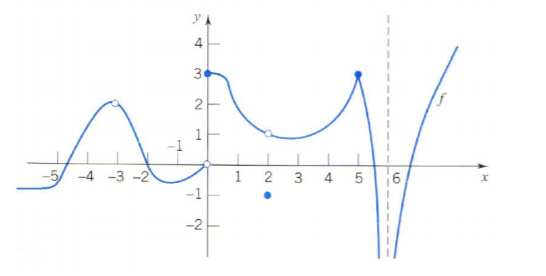 1.  2.  3.   4.  5.  6. 7.   8.   1.2.3.4.5.6.7.8.1. 2. 3. 4. 5. 6. 7.  8.   9.  10. 11. 12. 13. 14. 15. 16. 17. 18. 19. 20. 21. 22.  